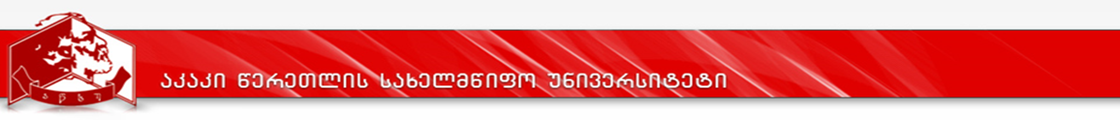 ზუსტ და  საბუნებისმეტყველო მეცნიერებათა ფაკულტეტიპროგრამა განხორციელდება ამ რედაქციით 2017-2021  წწ.აკად. საბჭ.დადგენილება №1 (17/18) 15.09.2017რექტორი  პროფ. გიორგი  ღავთაძესაბაკალავრო პროგრამაბიოლოგიაქუთაისი2017-2021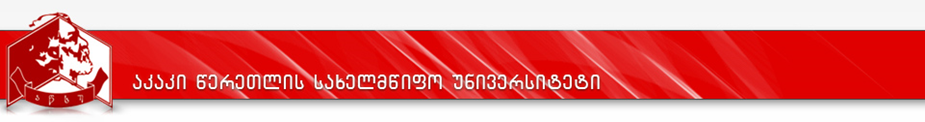 კურიკულუმიდანართი 1სასწავლო გეგმა  2017-2021წწპროგრამის დასახელება: საბაკალავრო პროგრამა „ბიოლოგია“/Biologyმისანიჭებელი კვალიფიკაცია: საბუნებისმეტყველო მეცნიერებათა ბაკალავრი ბიოლოგიაში/BSc  in  Biologyპროგრამის კომპონენტებისტუდენტებს  უფლება აქვთ აირჩიონ დამატებითი (Minor) პროგრამები: ქიმია, გეოგრაფია, ფიზიკა, მათემატიკა, ეკონომიკა, საინფორმაციო ტექნოლოგიები, მასწავლებლის მომზადების საგანმანათლებლო პროგრამა და სხვა.დანართი 2„დამტკიცებულია“რექტორი   პროფ. გიორგი ღავთაძეაკადემიური საბჭოს დადგენილება №1 (17/18)15 სექტემბერი  2017 წელი„დამტკიცებულია“დეკანი      ასოც. პროფ. დავით ლეკვეიშვილიფაკულტეტის  საბჭოს სხდომის ოქმი № 111 სექტემბერი 2017 წელიპროგრამის დასახელებაპროგრამის დასახელებაბიოლოგია   Biologyმისანიჭებელი აკადემიური ხარისხი/კვალიფიკაციამისანიჭებელი აკადემიური ხარისხი/კვალიფიკაციასაბუნებისმეტყველო მეცნიერებათა ბაკალავრი  ბიოლოგიაშიBSc  in  Biologyფაკულტეტის დასახელებაფაკულტეტის დასახელებაზუსტ  და  საბუნებისმეტყველო მეცნიერებათა ფაკულტეტიპროგრამის ხელმძღვანელი/ ხელმძღვანელები/კოორდინატორიპროგრამის ხელმძღვანელი/ ხელმძღვანელები/კოორდინატორიშოთა ჯინჯოლია – ასოცირებული პროფესორი. ბიოლოგიის დეპარტამენტის ხელმძღვანელი.პროგრამის ხანგრძლივობა/ მოცულობა (სემესტრი, კრედიტების რაოდენობა)პროგრამის ხანგრძლივობა/ მოცულობა (სემესტრი, კრედიტების რაოდენობა)პროგრამის ხანგრძლივობა 240 კრედიტი. 1კრედიტი 25-30სთ. 8 სემესტრი. ძირითადი (Major) პროგრამა: 180 კრედიტი.დამატებითი  (Minor)  პროგრამა: 60 კრედიტი.სწავლების ენასწავლების ენაქართულიპროგრამის შემუშავებისა და განახლების თარიღებიპროგრამის შემუშავებისა და განახლების თარიღებიაკრედიტ. გადაწყვეტილება: №39; 23.09.2011ზუსტ და საბუნებისმეტყველო მეცნიერებათა ფაკულტეტის საბჭოს სხდომის ოქმი № 7 (25.04.2011), აკადემიური საბჭოს №1  (11/12) დადგენილება 31.08.2011; ფაკულტეტის  საბჭოს სხდომის ოქმი №8, 24.05.2012; აკადემიური საბჭოს სხდომის ოქმი №17, 25.05.2012; ფაკულტეტის  საბჭოს სხდომის ოქმი№3, 16.05.2014; ფაკულტეტის საბჭოს სხდომის ოქმი №12, 15.06.2016, აკადემიური საბჭოს დადგენილება №2 (15/16) 22.09.2016; ფაკულტეტის საბჭოს სხდომის ოქმი №1, 11.09.2017;  აკადემიური საბჭოს დადგენილება №1 (17/18) 15.09.2017.პროგრამაზე დაშვების წინაპირობები (მოთხოვნები)პროგრამაზე დაშვების წინაპირობები (მოთხოვნები)პროგრამაზე დაშვების წინაპირობები (მოთხოვნები)ბაკალავრიატის  საგანმანათლებლო პროგრამით სწავლის უფლება აქვს სრული ზოგადი განათლების დამადასტურებელი სახელმწიფო სერტიფიკატის მფლობელს ან მასთან გათანაბრებულ პირს, ასევე ერთიანი ეროვნული გამოცდების ჩაბარების დოკუმენტის მფლობელ პირს.ბაკალავრიატის  საგანმანათლებლო პროგრამით სწავლის უფლება აქვს სრული ზოგადი განათლების დამადასტურებელი სახელმწიფო სერტიფიკატის მფლობელს ან მასთან გათანაბრებულ პირს, ასევე ერთიანი ეროვნული გამოცდების ჩაბარების დოკუმენტის მფლობელ პირს.ბაკალავრიატის  საგანმანათლებლო პროგრამით სწავლის უფლება აქვს სრული ზოგადი განათლების დამადასტურებელი სახელმწიფო სერტიფიკატის მფლობელს ან მასთან გათანაბრებულ პირს, ასევე ერთიანი ეროვნული გამოცდების ჩაბარების დოკუმენტის მფლობელ პირს.პროგრამის მიზნებიპროგრამის მიზნებიპროგრამის მიზნებიპროგრამის მიზანია საბუნებისმეტყველო განათლების მქონე სპეციალისტების მომზადება. პროგრამა სტუდენტებს ფუნდამენტური ბიოლოგიური დისციპლინების თეორიული საფუძვლების ცოდნითა და ბაკალავრის ხარისხის შესაბამისი კვალიფიკაციით უზრუნველყოფს. პროგრამის მიზანია მისცეს სტუდენტებს თეორიული საბაზო განათლება ბიოლოგიაში. კერძოდ, შეასწავლოს სტრუქტურული ორგანიზაციის სხვადასხვა  დონეზე  (მოლეკულური დონიდან ეკოსისტემის დონემდე) მიმდინარე  მოვლენები;  ძირითადი ბიოქიმიური პროცესები, რომლებიც საფუძვლად  უდევს ორგანიზმის არსებობას; უჯრედებისა და ქსოვილების ძირითადი ტიპები და მათი ფუნქციები; მემკვიდრეობის მოლეკულური საფუძვლები; მიკროორგანიზმები და ვირუსები; მცენარეთა, ადამიანის და ცხოველთა ფიზიოლოგია და ორგანიზმებში მიმდინარე ფიზიოლოგიური პროცესების კავშირი გარემო პირობებთან; თანამედროვე  ევოლუციური თეორიები; ტერმინოლოგიის, ტაქსონომიისა და კლასიფიკაციის ძირითადი პრინციპები და მნიშვნელოვანი ტაქსონომიური ერთეულების გამოცნობა; ეკოსისტემის ძირითადი ტიპები, ცოცხალ ორგანიზმებსა და ბიოსფეროს შორის არსებული კავშირები; დარგობრივი ინფორმაციის მოპოვებისა და ანალიზის მეთოდები, ნაცნობი და უცნობი პრობლემის გადასაჭრელად დარგობრივი ცოდნის გამოყენების გზები. ბიოლოგების პროფესიულ მომზადებასთან ერთად პროგრამა ითვალისწინებს საბუნებისმეტყველო და სხვა ხელშემწყობი (ფიზიკა, ქიმია, კალკულუსი, კომპიუტერული უნარ-ჩვევები) მეცნიერებების საფუძვლების  ცოდნას.  ცოცხალ ორგანიზმებთან/გარემოში (ველზე) მუშაობის პრაქტიკული უნარ-ჩვევების, ცოცხალ ორგანიზმთან მუშაობის ეთიკური ასპექტების გაცნობიერებას.  პროგრამის მიზანია საბუნებისმეტყველო განათლების მქონე სპეციალისტების მომზადება. პროგრამა სტუდენტებს ფუნდამენტური ბიოლოგიური დისციპლინების თეორიული საფუძვლების ცოდნითა და ბაკალავრის ხარისხის შესაბამისი კვალიფიკაციით უზრუნველყოფს. პროგრამის მიზანია მისცეს სტუდენტებს თეორიული საბაზო განათლება ბიოლოგიაში. კერძოდ, შეასწავლოს სტრუქტურული ორგანიზაციის სხვადასხვა  დონეზე  (მოლეკულური დონიდან ეკოსისტემის დონემდე) მიმდინარე  მოვლენები;  ძირითადი ბიოქიმიური პროცესები, რომლებიც საფუძვლად  უდევს ორგანიზმის არსებობას; უჯრედებისა და ქსოვილების ძირითადი ტიპები და მათი ფუნქციები; მემკვიდრეობის მოლეკულური საფუძვლები; მიკროორგანიზმები და ვირუსები; მცენარეთა, ადამიანის და ცხოველთა ფიზიოლოგია და ორგანიზმებში მიმდინარე ფიზიოლოგიური პროცესების კავშირი გარემო პირობებთან; თანამედროვე  ევოლუციური თეორიები; ტერმინოლოგიის, ტაქსონომიისა და კლასიფიკაციის ძირითადი პრინციპები და მნიშვნელოვანი ტაქსონომიური ერთეულების გამოცნობა; ეკოსისტემის ძირითადი ტიპები, ცოცხალ ორგანიზმებსა და ბიოსფეროს შორის არსებული კავშირები; დარგობრივი ინფორმაციის მოპოვებისა და ანალიზის მეთოდები, ნაცნობი და უცნობი პრობლემის გადასაჭრელად დარგობრივი ცოდნის გამოყენების გზები. ბიოლოგების პროფესიულ მომზადებასთან ერთად პროგრამა ითვალისწინებს საბუნებისმეტყველო და სხვა ხელშემწყობი (ფიზიკა, ქიმია, კალკულუსი, კომპიუტერული უნარ-ჩვევები) მეცნიერებების საფუძვლების  ცოდნას.  ცოცხალ ორგანიზმებთან/გარემოში (ველზე) მუშაობის პრაქტიკული უნარ-ჩვევების, ცოცხალ ორგანიზმთან მუშაობის ეთიკური ასპექტების გაცნობიერებას.  პროგრამის მიზანია საბუნებისმეტყველო განათლების მქონე სპეციალისტების მომზადება. პროგრამა სტუდენტებს ფუნდამენტური ბიოლოგიური დისციპლინების თეორიული საფუძვლების ცოდნითა და ბაკალავრის ხარისხის შესაბამისი კვალიფიკაციით უზრუნველყოფს. პროგრამის მიზანია მისცეს სტუდენტებს თეორიული საბაზო განათლება ბიოლოგიაში. კერძოდ, შეასწავლოს სტრუქტურული ორგანიზაციის სხვადასხვა  დონეზე  (მოლეკულური დონიდან ეკოსისტემის დონემდე) მიმდინარე  მოვლენები;  ძირითადი ბიოქიმიური პროცესები, რომლებიც საფუძვლად  უდევს ორგანიზმის არსებობას; უჯრედებისა და ქსოვილების ძირითადი ტიპები და მათი ფუნქციები; მემკვიდრეობის მოლეკულური საფუძვლები; მიკროორგანიზმები და ვირუსები; მცენარეთა, ადამიანის და ცხოველთა ფიზიოლოგია და ორგანიზმებში მიმდინარე ფიზიოლოგიური პროცესების კავშირი გარემო პირობებთან; თანამედროვე  ევოლუციური თეორიები; ტერმინოლოგიის, ტაქსონომიისა და კლასიფიკაციის ძირითადი პრინციპები და მნიშვნელოვანი ტაქსონომიური ერთეულების გამოცნობა; ეკოსისტემის ძირითადი ტიპები, ცოცხალ ორგანიზმებსა და ბიოსფეროს შორის არსებული კავშირები; დარგობრივი ინფორმაციის მოპოვებისა და ანალიზის მეთოდები, ნაცნობი და უცნობი პრობლემის გადასაჭრელად დარგობრივი ცოდნის გამოყენების გზები. ბიოლოგების პროფესიულ მომზადებასთან ერთად პროგრამა ითვალისწინებს საბუნებისმეტყველო და სხვა ხელშემწყობი (ფიზიკა, ქიმია, კალკულუსი, კომპიუტერული უნარ-ჩვევები) მეცნიერებების საფუძვლების  ცოდნას.  ცოცხალ ორგანიზმებთან/გარემოში (ველზე) მუშაობის პრაქტიკული უნარ-ჩვევების, ცოცხალ ორგანიზმთან მუშაობის ეთიკური ასპექტების გაცნობიერებას.  სწავლის შედეგები  ( ზოგადი და დარგობრივი კომპეტენციები)სწავლის შედეგები  ( ზოგადი და დარგობრივი კომპეტენციები)სწავლის შედეგები  ( ზოგადი და დარგობრივი კომპეტენციები)ცოდნა და გაცნობიერებააქვს თეორიული საბაზო განათლება ბიოლოგიაში. შუძლია დარგობრივი ინფორმაციის მოპოვებისა და ანალიზის მეთოდების ცოდნის დემონსტრირება.აქვს ნაცნობი და უცნობი პრობლემის გადასაჭრელად დარგობრივი ცოდნის გამოყენების უნარი.გააჩნია სტრუქტურული ორგანიზაციის სხვადასხვა  დონეზე  (მოლეკულური დონიდან ეკოსისტემის დონემდე) მიმდინარე  მოვლენების შესახებ ბიოლოგიური ცოდნა.შეუძლია უჯრედებისა და ქსოვილების ძირითადი ტიპების და მათი ფუნქციების ცოდნის დემონსტრირება.ესმის ძირითადი ბიოქიმიური პროცესები, რომლებიც საფუძვლად  უდევს ორგანიზმის არსებობას. აქვს მიკრობიოლოგიური განათლება.გააჩნია ცოდნა მემკვიდრეობის მოლეკულური საფუძვლების შესახებ.   აქვს თეორიული ცოდნა მცენარეთა, ადამიანის და ცხოველთა ფიზიოლოგიაში და ორგანიზმებში მიმდინარე ფიზიოლოგიურ პროცესებს აკავშირებს გარემო პირობებთან.შეუძლია თანამედროვე  ევოლუციური თეორიების განხილვა.შეუძლია შესაბამისი ტერმინოლოგიის, ტაქსონომიისა და კლასიფიკაციის ძირითადი პრინციპების ცოდნის დემონსტრირება და მნიშვნელოვანი ტაქსონომიური ერთეულების გამოცნობა.აქვს უნარი აღწეროს მნიშვნელოვან ტაქსონომიურ ერთეულებს შორის ძირითადი განსხვავება.შეუძლია ეკოსისტემის ძირითადი ტიპების აღწერა, ცოცხალ ორგანიზმებსა და ბიოსფეროს შორის არსებულ კავშირებში გარკვევა.აქვს გარკვეული ცოდნა ქიმიასა და ფიზიკაში, რომელიც საკმარისია ბიოლოგიური მოვლენების ქიმიური და ფიზიკური საფუძვლების გაცნობიერებისათვის.აქვს თეორიული საბაზო განათლება ბიოლოგიაში. შუძლია დარგობრივი ინფორმაციის მოპოვებისა და ანალიზის მეთოდების ცოდნის დემონსტრირება.აქვს ნაცნობი და უცნობი პრობლემის გადასაჭრელად დარგობრივი ცოდნის გამოყენების უნარი.გააჩნია სტრუქტურული ორგანიზაციის სხვადასხვა  დონეზე  (მოლეკულური დონიდან ეკოსისტემის დონემდე) მიმდინარე  მოვლენების შესახებ ბიოლოგიური ცოდნა.შეუძლია უჯრედებისა და ქსოვილების ძირითადი ტიპების და მათი ფუნქციების ცოდნის დემონსტრირება.ესმის ძირითადი ბიოქიმიური პროცესები, რომლებიც საფუძვლად  უდევს ორგანიზმის არსებობას. აქვს მიკრობიოლოგიური განათლება.გააჩნია ცოდნა მემკვიდრეობის მოლეკულური საფუძვლების შესახებ.   აქვს თეორიული ცოდნა მცენარეთა, ადამიანის და ცხოველთა ფიზიოლოგიაში და ორგანიზმებში მიმდინარე ფიზიოლოგიურ პროცესებს აკავშირებს გარემო პირობებთან.შეუძლია თანამედროვე  ევოლუციური თეორიების განხილვა.შეუძლია შესაბამისი ტერმინოლოგიის, ტაქსონომიისა და კლასიფიკაციის ძირითადი პრინციპების ცოდნის დემონსტრირება და მნიშვნელოვანი ტაქსონომიური ერთეულების გამოცნობა.აქვს უნარი აღწეროს მნიშვნელოვან ტაქსონომიურ ერთეულებს შორის ძირითადი განსხვავება.შეუძლია ეკოსისტემის ძირითადი ტიპების აღწერა, ცოცხალ ორგანიზმებსა და ბიოსფეროს შორის არსებულ კავშირებში გარკვევა.აქვს გარკვეული ცოდნა ქიმიასა და ფიზიკაში, რომელიც საკმარისია ბიოლოგიური მოვლენების ქიმიური და ფიზიკური საფუძვლების გაცნობიერებისათვის.ცოდნის პრაქტიკაში გამოყენების უნარიაქვს ქიმიურ და ბიოლოგიურ ლაბორატორიებში  მუშაობის პრაქტიკული (დარგობრივი) უნარ-ჩვევები. აქვს თანამედროვე  მეთოდების ათვისების და გამოყენების  უნარი.აქვს ძირითადი  მეთოდების გამოყენებით საველე პირობებში  საველე კვლევების დამოუკიდებლად წარმოების, ასევე ახალი საველე კვლევის მეთოდების ათვისების უნარი. აქვს ბიოლოგიის სხვადასხვა მიმართულებაში მიღებული თეორიული ცოდნის პრაქტიკაში საჭიროებისამებრ გამოყენების უნარი.აქვს ქიმიურ და ბიოლოგიურ ლაბორატორიებში  მუშაობის პრაქტიკული (დარგობრივი) უნარ-ჩვევები. აქვს თანამედროვე  მეთოდების ათვისების და გამოყენების  უნარი.აქვს ძირითადი  მეთოდების გამოყენებით საველე პირობებში  საველე კვლევების დამოუკიდებლად წარმოების, ასევე ახალი საველე კვლევის მეთოდების ათვისების უნარი. აქვს ბიოლოგიის სხვადასხვა მიმართულებაში მიღებული თეორიული ცოდნის პრაქტიკაში საჭიროებისამებრ გამოყენების უნარი.დასკვნის უნარიაქვს ბიოლოგიის სხვადასხვა მიმართულებაში თეორიებზე,  კონცეფციებზე  და პრაქტიკულ საკითხებზე არგუმენტირებული მსჯელობის, ანალიზის, სინთეზის  და დასკვნების გაკეთების უნარი.შეუძლია პროფესიული სიტუაციების გააზრება.აქვს ბიოლოგიური პრობლემის მრავალმხრივი ხედვის და ანალიზის საფუძველზე დასაბუთებული დასკვნის გაკეთების  უნარი.შეუძლია საველე პირობებში აღებული მასალის რკვევა, დასაბუთებული დასკვნის გაკეთება  და ანგარიშის  დაწერა.აქვს ბიოლოგიის სხვადასხვა მიმართულებაში თეორიებზე,  კონცეფციებზე  და პრაქტიკულ საკითხებზე არგუმენტირებული მსჯელობის, ანალიზის, სინთეზის  და დასკვნების გაკეთების უნარი.შეუძლია პროფესიული სიტუაციების გააზრება.აქვს ბიოლოგიური პრობლემის მრავალმხრივი ხედვის და ანალიზის საფუძველზე დასაბუთებული დასკვნის გაკეთების  უნარი.შეუძლია საველე პირობებში აღებული მასალის რკვევა, დასაბუთებული დასკვნის გაკეთება  და ანგარიშის  დაწერა.კომუნიკაციის უნარიშეუძლია კომუნიკაცია პროფესიულ საკითხებზე კოლეგებთან − აკადემიურ პერსონალთან.აქვს მოპოვებული ინფორმაციის ბიოლოგიური ტერმინოლოგიის გამოყენებით აუდიტორიისთვის ზეპირად, პრეზენტაციის ფორმით გადაცემის უნარი.შეუძლია კომუნიკაცია პროფესიულ საკითხებზე კოლეგებთან − აკადემიურ პერსონალთან.აქვს მოპოვებული ინფორმაციის ბიოლოგიური ტერმინოლოგიის გამოყენებით აუდიტორიისთვის ზეპირად, პრეზენტაციის ფორმით გადაცემის უნარი.სწავლის უნარიაქვს სასწავლო პროცესში ინფორმაციულ-საკომუნიკაციო ტექნოლოგიებისა და ელექტრონული რესურსების გამოყენების უნარი.აქვს ბიოლოგიური მეცნიერებების სიახლეების მიდევნების,  ლიტერატურასთან რეგულარულად და დამოუკიდებლად მუშაობის და დარგში უახლესი სამეცნიერო ინფორმაციის ფლობისთვის ცოდნის მუდმივად განახლების უნარი.  შეუძლია საკუთარი პროფესიული საქმიანობის შეფასება, პროფესიული განვითარების აუცილებლობის გაცნობიერება, სწავლის საჭიროების განსაზღვრა და სწავლის პროცესის დაგეგმვა.აქვს სასწავლო პროცესში ინფორმაციულ-საკომუნიკაციო ტექნოლოგიებისა და ელექტრონული რესურსების გამოყენების უნარი.აქვს ბიოლოგიური მეცნიერებების სიახლეების მიდევნების,  ლიტერატურასთან რეგულარულად და დამოუკიდებლად მუშაობის და დარგში უახლესი სამეცნიერო ინფორმაციის ფლობისთვის ცოდნის მუდმივად განახლების უნარი.  შეუძლია საკუთარი პროფესიული საქმიანობის შეფასება, პროფესიული განვითარების აუცილებლობის გაცნობიერება, სწავლის საჭიროების განსაზღვრა და სწავლის პროცესის დაგეგმვა.ღირებულებებიაქვს როგორც ლოკალურ ისე ეროვნულ დონეზე პროფესიული ფასეულობის  გაზიარების და პრაქტიკაში რეალიზების უნარი. აქვს კრიტიკული აზროვნების და თვითკრიტიკის უნარი. შეუძლია განსხვავებულ სიტუაციებში პროფესიული საქმიანობისათვის დამახასიათებელი ღირებულების შენარჩუნება.შეუძლია შემეცნებითი და პრაქტიკული უნარების ფართო სპექტრის დამოუკიდებლად  გამოყენება.შეუძლია საველე და/ან ლაბორატორიულ პირობებში ცოცხალ ორგანიზმებზე გამოკვლევების ჩატარება ეთიკური პრინციპებისა და უსაფრთხოების წესების დაცვით.შეუძლია გარემოს დაცვის ვალდებულებების გაცნობიერება.აქვს როგორც ლოკალურ ისე ეროვნულ დონეზე პროფესიული ფასეულობის  გაზიარების და პრაქტიკაში რეალიზების უნარი. აქვს კრიტიკული აზროვნების და თვითკრიტიკის უნარი. შეუძლია განსხვავებულ სიტუაციებში პროფესიული საქმიანობისათვის დამახასიათებელი ღირებულების შენარჩუნება.შეუძლია შემეცნებითი და პრაქტიკული უნარების ფართო სპექტრის დამოუკიდებლად  გამოყენება.შეუძლია საველე და/ან ლაბორატორიულ პირობებში ცოცხალ ორგანიზმებზე გამოკვლევების ჩატარება ეთიკური პრინციპებისა და უსაფრთხოების წესების დაცვით.შეუძლია გარემოს დაცვის ვალდებულებების გაცნობიერება.სწავლების მეთოდებისწავლების მეთოდებისწავლების მეთოდებიბიოლოგიის მიმართულებით სწავლების პროცესში პროგრამის სპეციფიკიდან გამომდინარე სტუდენტებთან მუშაობისას გამოყენებულია სწავლების სხვადასხვა მეთოდები, რომლებსაც ხშირ შემთხვევაში კომბინირებული ხასიათი აქვს, ერთმანეთს ავსებენ.ვერბალური, ზეპირსიტყვიერი მეთოდილექცია და აუდიო-ვიზუალური პრეზენტაცია. ლექციების ტრადიციული ფორმა შევსებულია კომპიუტერული ან სხვა აუდიო-ვიზუალური პრეზენტაციებით, რამდენადაც ბიოლოგია თვალსაჩინოებას საჭიროებს.პრაქტიკული, ლაბორატორიული და დემონსტრირების მეთოდები ასეთი მიდგომა ხელს უწყობს ბიოლოგიის შესწავლას. სწავლების ასეთი ორგანიზების მიზანია განუვითაროს სტუდენტებს ბიოლოგიური სისტემების მრავალფეროვნების შეგრძნება და გაუღრმავოს მიღებული დარგობრივი ცოდნა, გაივარჯიშონ პრაქტიკული უნარები. სწავლების ეს ფორმები ხელს უწყობს ისეთი ზოგადი უნარების განვითარებას როგორიცაა კომუნიკაცია, ჯგუფური მუშაობა, პრობლემის გადაჭრა.წერითი მუშაობის მეთოდი;წერითი ან ტესტური მუშაობა, ქვიზების, სავარჯიშოების და ამოცანების ამოხსნა, სავალდებულო და დამატებით სასწავლო ლიტერატურიდან რეფერატების მომზადება.ცალკეული სასწავლო კურსების სწავლებისას გამოიყენება ისეთი მეთოდები როგორიცაა:ჯგუფური მუშაობაპრეზენტაციადამოუკიდებელი მუშაობადისკუსია/დებატისაველე პრაქტიკა.კონკრეტული სასწავლო კურსების სწავლისას გამოყენებული მეთოდები მითითებულია შესაბამის სილაბუსებში.ბიოლოგიის მიმართულებით სწავლების პროცესში პროგრამის სპეციფიკიდან გამომდინარე სტუდენტებთან მუშაობისას გამოყენებულია სწავლების სხვადასხვა მეთოდები, რომლებსაც ხშირ შემთხვევაში კომბინირებული ხასიათი აქვს, ერთმანეთს ავსებენ.ვერბალური, ზეპირსიტყვიერი მეთოდილექცია და აუდიო-ვიზუალური პრეზენტაცია. ლექციების ტრადიციული ფორმა შევსებულია კომპიუტერული ან სხვა აუდიო-ვიზუალური პრეზენტაციებით, რამდენადაც ბიოლოგია თვალსაჩინოებას საჭიროებს.პრაქტიკული, ლაბორატორიული და დემონსტრირების მეთოდები ასეთი მიდგომა ხელს უწყობს ბიოლოგიის შესწავლას. სწავლების ასეთი ორგანიზების მიზანია განუვითაროს სტუდენტებს ბიოლოგიური სისტემების მრავალფეროვნების შეგრძნება და გაუღრმავოს მიღებული დარგობრივი ცოდნა, გაივარჯიშონ პრაქტიკული უნარები. სწავლების ეს ფორმები ხელს უწყობს ისეთი ზოგადი უნარების განვითარებას როგორიცაა კომუნიკაცია, ჯგუფური მუშაობა, პრობლემის გადაჭრა.წერითი მუშაობის მეთოდი;წერითი ან ტესტური მუშაობა, ქვიზების, სავარჯიშოების და ამოცანების ამოხსნა, სავალდებულო და დამატებით სასწავლო ლიტერატურიდან რეფერატების მომზადება.ცალკეული სასწავლო კურსების სწავლებისას გამოიყენება ისეთი მეთოდები როგორიცაა:ჯგუფური მუშაობაპრეზენტაციადამოუკიდებელი მუშაობადისკუსია/დებატისაველე პრაქტიკა.კონკრეტული სასწავლო კურსების სწავლისას გამოყენებული მეთოდები მითითებულია შესაბამის სილაბუსებში.ბიოლოგიის მიმართულებით სწავლების პროცესში პროგრამის სპეციფიკიდან გამომდინარე სტუდენტებთან მუშაობისას გამოყენებულია სწავლების სხვადასხვა მეთოდები, რომლებსაც ხშირ შემთხვევაში კომბინირებული ხასიათი აქვს, ერთმანეთს ავსებენ.ვერბალური, ზეპირსიტყვიერი მეთოდილექცია და აუდიო-ვიზუალური პრეზენტაცია. ლექციების ტრადიციული ფორმა შევსებულია კომპიუტერული ან სხვა აუდიო-ვიზუალური პრეზენტაციებით, რამდენადაც ბიოლოგია თვალსაჩინოებას საჭიროებს.პრაქტიკული, ლაბორატორიული და დემონსტრირების მეთოდები ასეთი მიდგომა ხელს უწყობს ბიოლოგიის შესწავლას. სწავლების ასეთი ორგანიზების მიზანია განუვითაროს სტუდენტებს ბიოლოგიური სისტემების მრავალფეროვნების შეგრძნება და გაუღრმავოს მიღებული დარგობრივი ცოდნა, გაივარჯიშონ პრაქტიკული უნარები. სწავლების ეს ფორმები ხელს უწყობს ისეთი ზოგადი უნარების განვითარებას როგორიცაა კომუნიკაცია, ჯგუფური მუშაობა, პრობლემის გადაჭრა.წერითი მუშაობის მეთოდი;წერითი ან ტესტური მუშაობა, ქვიზების, სავარჯიშოების და ამოცანების ამოხსნა, სავალდებულო და დამატებით სასწავლო ლიტერატურიდან რეფერატების მომზადება.ცალკეული სასწავლო კურსების სწავლებისას გამოიყენება ისეთი მეთოდები როგორიცაა:ჯგუფური მუშაობაპრეზენტაციადამოუკიდებელი მუშაობადისკუსია/დებატისაველე პრაქტიკა.კონკრეტული სასწავლო კურსების სწავლისას გამოყენებული მეთოდები მითითებულია შესაბამის სილაბუსებში.პროგრამის სტრუქტურაპროგრამის სტრუქტურაპროგრამის სტრუქტურასწავლის ხანგრძლიობაა 4 წელი (რვა სემესტრი). სემესტრის ხანგრძლივობაა 15 კვირა.სტუდენტმა უნდა შეისწავლოს:საუნივერსიტეტო სავალდებულო კურსები − უცხო ენა 1, 2, 3 – 15კრედიტი.საფაკულტეტო არჩევითი კურსები – 20 კრედიტი.სპეციალობის სავალდებულო კურსები − 120 კრედიტი.სპეციალობის არჩევითი კურსები – 20 კრედიტი.თავისუფალი კურსი – 5 კრედიტი.არჩევითი დამატებითი (Minor) პროგრამა – 60 კრედიტი.სულ სტუდენტმა უნდა დააგროვოს 240 ESTC კრედიტი.პროგრამა სრულდება აწსუ ზუსტ და საბუნებისმეტყველო მეცნიერებათა ფაკულტეტის ბიოლოგიის დეპარტამენტში.სასწავლო გეგმა დანართი 1. სახითსწავლის ხანგრძლიობაა 4 წელი (რვა სემესტრი). სემესტრის ხანგრძლივობაა 15 კვირა.სტუდენტმა უნდა შეისწავლოს:საუნივერსიტეტო სავალდებულო კურსები − უცხო ენა 1, 2, 3 – 15კრედიტი.საფაკულტეტო არჩევითი კურსები – 20 კრედიტი.სპეციალობის სავალდებულო კურსები − 120 კრედიტი.სპეციალობის არჩევითი კურსები – 20 კრედიტი.თავისუფალი კურსი – 5 კრედიტი.არჩევითი დამატებითი (Minor) პროგრამა – 60 კრედიტი.სულ სტუდენტმა უნდა დააგროვოს 240 ESTC კრედიტი.პროგრამა სრულდება აწსუ ზუსტ და საბუნებისმეტყველო მეცნიერებათა ფაკულტეტის ბიოლოგიის დეპარტამენტში.სასწავლო გეგმა დანართი 1. სახითსწავლის ხანგრძლიობაა 4 წელი (რვა სემესტრი). სემესტრის ხანგრძლივობაა 15 კვირა.სტუდენტმა უნდა შეისწავლოს:საუნივერსიტეტო სავალდებულო კურსები − უცხო ენა 1, 2, 3 – 15კრედიტი.საფაკულტეტო არჩევითი კურსები – 20 კრედიტი.სპეციალობის სავალდებულო კურსები − 120 კრედიტი.სპეციალობის არჩევითი კურსები – 20 კრედიტი.თავისუფალი კურსი – 5 კრედიტი.არჩევითი დამატებითი (Minor) პროგრამა – 60 კრედიტი.სულ სტუდენტმა უნდა დააგროვოს 240 ESTC კრედიტი.პროგრამა სრულდება აწსუ ზუსტ და საბუნებისმეტყველო მეცნიერებათა ფაკულტეტის ბიოლოგიის დეპარტამენტში.სასწავლო გეგმა დანართი 1. სახითსტუდენტის ცოდნის შეფასების სისტემა და კრიტერიუმებისტუდენტის ცოდნის შეფასების სისტემა და კრიტერიუმებისტუდენტის ცოდნის შეფასების სისტემა და კრიტერიუმებიკრედიტის მიღება შესაძლებელია მხოლოდ სტუდენტის მიერ სილაბუსით დაგეგმილი სწავლის შედეგების მიღწევის შემდეგ. დაუშვებელია სტუდენტის მიერ მიღწეული სწავლის შედეგების ერთჯერადად, მხოლოდ დასკვნითი გამოცდის საფუძველზე შეფასება. სტუდენტის გაწეული შრომის შეფასება გარკვეული შეფარდებით უნდა ითვალისწინებდეს:ა)შუალედურ შეფასებას;ბ)დასკვნითი გამოცდის შეფასებას.სასწავლო კურსის მაქსიმალური შეფასება 100 ქულის ტოლია.დასკვნითი გამოცდა არ უნდა შეფასდეს 40 ქულაზე მეტით.დასკვნით გამოცდაზე  გასვლის უფლება  ეძლევა სტუდენტს, რომლის შუალედური შეფასებების კომპონენტებში მინიმალური კომპეტენციის ზღვარი ჯამურად შეადგენს არანაკლებ 18 ქულას.დასკვნით გამოცდაზე სტუდენტის მიერ მიღებული შეფასების მინიმალური ზღვარი განისაზღვროს 15 ქულით.შეფასების სისტემით დასაშვებია:       ა) ხუთი სახის დადებითი შეფასება:(A) ფრიადი – შეფასების 91-100 ქულა;(B) ძალიან კარგი – მაქსიმალური შეფასების 81-90 ქულა;(C) კარგი – მაქსიმალური შეფასების 71-80 ქულა;(D) დამაკმაყოფილებელი – მაქსიმალური შეფასების 61-70 ქულა;(E) საკმარისი – მაქსიმალური შეფასების 51-60 ქულა.                   ბ) ორი სახის უარყოფითი შეფასება:(FX) ვერ ჩააბარა – მაქსიმალური შეფასების 41-50 ქულა, რაც ნიშნავს, რომ სტუდენტს ჩასაბარებლად მეტი მუშაობა სჭირდება და ეძლევა დამოუკიდებელი მუშაობით დამატებით გამოცდაზე ერთხელ გასვლის უფლება;(F) ჩაიჭრა – მაქსიმალური შეფასების 40 ქულა და ნაკლები, რაც ნიშნავს, რომ სტუდენტის მიერ ჩატარებული სამუშაო არ არის საკმარისი და მას საგანი ახლიდან აქვს შესასწავლი.საბოლოო შეფასებების მიღება ხდება შუალედური შეფასებებისა და დასკვნითი გამოცდის შეფასების დაჯამების საფუძველზე.საგანმანათლებლო პროგრამის სასწავლო კომპონენტში, FX-ის მიღების შემთხვევაში  დამატებითი გამოცდა დაინიშნება დასკვნითი გამოცდის შედეგების გამოცხადებიდან არანაკლებ 5 დღეში.  სტუდენტის მიერ დამატებით გამოცდაზე მიღებულ შეფასებას არ ემატება დასკვნით შეფასებაში მიღებული ქულათა რაოდენობა. დამატებით გამოცდაზე მიღებული შეფასება არის დასკვნითი შეფასება და აისახება საგანმანათლებლო პროგრამის სასწავლო კომპონენტის საბოლოო შეფასებაში. დამატებით გამოცდაზე მიღებული შეფასების გათვალისწინებით საგანმანათლებლო კომპონენტის საბოლოო შეფასებაში 0-50 ქულის მიღების შემთხვევაში, სტუდენტს უფორმდება შეფასება F-0 ქულა.შუალედური, დასკვნითი და დამატებითი გამოცდები ტარდება წერილობითი ფორმით ერთიანი საგამოცდო ცენტრის მეშვეობით.სასწავლო კურსში სტუდენტის მიღწევების შეფასების დამატებითი კრიტერიუმები განისაზღვრება შესაბამისი სილაბუსით.კრედიტის მიღება შესაძლებელია მხოლოდ სტუდენტის მიერ სილაბუსით დაგეგმილი სწავლის შედეგების მიღწევის შემდეგ. დაუშვებელია სტუდენტის მიერ მიღწეული სწავლის შედეგების ერთჯერადად, მხოლოდ დასკვნითი გამოცდის საფუძველზე შეფასება. სტუდენტის გაწეული შრომის შეფასება გარკვეული შეფარდებით უნდა ითვალისწინებდეს:ა)შუალედურ შეფასებას;ბ)დასკვნითი გამოცდის შეფასებას.სასწავლო კურსის მაქსიმალური შეფასება 100 ქულის ტოლია.დასკვნითი გამოცდა არ უნდა შეფასდეს 40 ქულაზე მეტით.დასკვნით გამოცდაზე  გასვლის უფლება  ეძლევა სტუდენტს, რომლის შუალედური შეფასებების კომპონენტებში მინიმალური კომპეტენციის ზღვარი ჯამურად შეადგენს არანაკლებ 18 ქულას.დასკვნით გამოცდაზე სტუდენტის მიერ მიღებული შეფასების მინიმალური ზღვარი განისაზღვროს 15 ქულით.შეფასების სისტემით დასაშვებია:       ა) ხუთი სახის დადებითი შეფასება:(A) ფრიადი – შეფასების 91-100 ქულა;(B) ძალიან კარგი – მაქსიმალური შეფასების 81-90 ქულა;(C) კარგი – მაქსიმალური შეფასების 71-80 ქულა;(D) დამაკმაყოფილებელი – მაქსიმალური შეფასების 61-70 ქულა;(E) საკმარისი – მაქსიმალური შეფასების 51-60 ქულა.                   ბ) ორი სახის უარყოფითი შეფასება:(FX) ვერ ჩააბარა – მაქსიმალური შეფასების 41-50 ქულა, რაც ნიშნავს, რომ სტუდენტს ჩასაბარებლად მეტი მუშაობა სჭირდება და ეძლევა დამოუკიდებელი მუშაობით დამატებით გამოცდაზე ერთხელ გასვლის უფლება;(F) ჩაიჭრა – მაქსიმალური შეფასების 40 ქულა და ნაკლები, რაც ნიშნავს, რომ სტუდენტის მიერ ჩატარებული სამუშაო არ არის საკმარისი და მას საგანი ახლიდან აქვს შესასწავლი.საბოლოო შეფასებების მიღება ხდება შუალედური შეფასებებისა და დასკვნითი გამოცდის შეფასების დაჯამების საფუძველზე.საგანმანათლებლო პროგრამის სასწავლო კომპონენტში, FX-ის მიღების შემთხვევაში  დამატებითი გამოცდა დაინიშნება დასკვნითი გამოცდის შედეგების გამოცხადებიდან არანაკლებ 5 დღეში.  სტუდენტის მიერ დამატებით გამოცდაზე მიღებულ შეფასებას არ ემატება დასკვნით შეფასებაში მიღებული ქულათა რაოდენობა. დამატებით გამოცდაზე მიღებული შეფასება არის დასკვნითი შეფასება და აისახება საგანმანათლებლო პროგრამის სასწავლო კომპონენტის საბოლოო შეფასებაში. დამატებით გამოცდაზე მიღებული შეფასების გათვალისწინებით საგანმანათლებლო კომპონენტის საბოლოო შეფასებაში 0-50 ქულის მიღების შემთხვევაში, სტუდენტს უფორმდება შეფასება F-0 ქულა.შუალედური, დასკვნითი და დამატებითი გამოცდები ტარდება წერილობითი ფორმით ერთიანი საგამოცდო ცენტრის მეშვეობით.სასწავლო კურსში სტუდენტის მიღწევების შეფასების დამატებითი კრიტერიუმები განისაზღვრება შესაბამისი სილაბუსით.კრედიტის მიღება შესაძლებელია მხოლოდ სტუდენტის მიერ სილაბუსით დაგეგმილი სწავლის შედეგების მიღწევის შემდეგ. დაუშვებელია სტუდენტის მიერ მიღწეული სწავლის შედეგების ერთჯერადად, მხოლოდ დასკვნითი გამოცდის საფუძველზე შეფასება. სტუდენტის გაწეული შრომის შეფასება გარკვეული შეფარდებით უნდა ითვალისწინებდეს:ა)შუალედურ შეფასებას;ბ)დასკვნითი გამოცდის შეფასებას.სასწავლო კურსის მაქსიმალური შეფასება 100 ქულის ტოლია.დასკვნითი გამოცდა არ უნდა შეფასდეს 40 ქულაზე მეტით.დასკვნით გამოცდაზე  გასვლის უფლება  ეძლევა სტუდენტს, რომლის შუალედური შეფასებების კომპონენტებში მინიმალური კომპეტენციის ზღვარი ჯამურად შეადგენს არანაკლებ 18 ქულას.დასკვნით გამოცდაზე სტუდენტის მიერ მიღებული შეფასების მინიმალური ზღვარი განისაზღვროს 15 ქულით.შეფასების სისტემით დასაშვებია:       ა) ხუთი სახის დადებითი შეფასება:(A) ფრიადი – შეფასების 91-100 ქულა;(B) ძალიან კარგი – მაქსიმალური შეფასების 81-90 ქულა;(C) კარგი – მაქსიმალური შეფასების 71-80 ქულა;(D) დამაკმაყოფილებელი – მაქსიმალური შეფასების 61-70 ქულა;(E) საკმარისი – მაქსიმალური შეფასების 51-60 ქულა.                   ბ) ორი სახის უარყოფითი შეფასება:(FX) ვერ ჩააბარა – მაქსიმალური შეფასების 41-50 ქულა, რაც ნიშნავს, რომ სტუდენტს ჩასაბარებლად მეტი მუშაობა სჭირდება და ეძლევა დამოუკიდებელი მუშაობით დამატებით გამოცდაზე ერთხელ გასვლის უფლება;(F) ჩაიჭრა – მაქსიმალური შეფასების 40 ქულა და ნაკლები, რაც ნიშნავს, რომ სტუდენტის მიერ ჩატარებული სამუშაო არ არის საკმარისი და მას საგანი ახლიდან აქვს შესასწავლი.საბოლოო შეფასებების მიღება ხდება შუალედური შეფასებებისა და დასკვნითი გამოცდის შეფასების დაჯამების საფუძველზე.საგანმანათლებლო პროგრამის სასწავლო კომპონენტში, FX-ის მიღების შემთხვევაში  დამატებითი გამოცდა დაინიშნება დასკვნითი გამოცდის შედეგების გამოცხადებიდან არანაკლებ 5 დღეში.  სტუდენტის მიერ დამატებით გამოცდაზე მიღებულ შეფასებას არ ემატება დასკვნით შეფასებაში მიღებული ქულათა რაოდენობა. დამატებით გამოცდაზე მიღებული შეფასება არის დასკვნითი შეფასება და აისახება საგანმანათლებლო პროგრამის სასწავლო კომპონენტის საბოლოო შეფასებაში. დამატებით გამოცდაზე მიღებული შეფასების გათვალისწინებით საგანმანათლებლო კომპონენტის საბოლოო შეფასებაში 0-50 ქულის მიღების შემთხვევაში, სტუდენტს უფორმდება შეფასება F-0 ქულა.შუალედური, დასკვნითი და დამატებითი გამოცდები ტარდება წერილობითი ფორმით ერთიანი საგამოცდო ცენტრის მეშვეობით.სასწავლო კურსში სტუდენტის მიღწევების შეფასების დამატებითი კრიტერიუმები განისაზღვრება შესაბამისი სილაბუსით.დასაქმების სფეროები	დასაქმების სფეროები	დასაქმების სფეროები	სამეცნიერო-კვლევითი და სამეცნიერო-საწარმოო ორგანიზაციები. ბუნების დაცვისა და ბუნებათსარგებლობის მართვის ორგანოები, საქართველოს სახელმწიფო მუზეუმები, ზოოპარკები, ბოტანიკური ბაღები, კერძო კომპანიები, საბაჟო და გარემოს დაცვის შესაბამისი სამსახური. სხვადასხვა სამრეწველო და სამეურნეო დაწესებულება, ბუნებრივი რესურსების მართვის და ეკოლოგიური ზედამხედველობის სამსახური, ეკოტურიზმის სფერო, ფარმაცევტული კომპანიები, სამკურნალო პროფილაქტიკური, სანიტარულ-ეპიდემიოლოგიური და დაავადებათა კონტროლის დაწესებულებები. კერძო კომპანიები, რომელთაც გააჩნია გარემოს დაცვითი პროგრამები, კვების მრეწველობის საწარმოები. მიღებული პირველი საფეხურის საბაზისო ცოდნის შემდეგ ბაკალავრი შეძლებს სწავლის გაგრძელებას ნებისმიერი უნივერსიტეტის ბიოლოგიური და სხვა მომიჯნავე სპეციალობების სწავლების მეორე საფეხურზე − მაგისტრატურაში, კონკურსის საფუძველზე.სამეცნიერო-კვლევითი და სამეცნიერო-საწარმოო ორგანიზაციები. ბუნების დაცვისა და ბუნებათსარგებლობის მართვის ორგანოები, საქართველოს სახელმწიფო მუზეუმები, ზოოპარკები, ბოტანიკური ბაღები, კერძო კომპანიები, საბაჟო და გარემოს დაცვის შესაბამისი სამსახური. სხვადასხვა სამრეწველო და სამეურნეო დაწესებულება, ბუნებრივი რესურსების მართვის და ეკოლოგიური ზედამხედველობის სამსახური, ეკოტურიზმის სფერო, ფარმაცევტული კომპანიები, სამკურნალო პროფილაქტიკური, სანიტარულ-ეპიდემიოლოგიური და დაავადებათა კონტროლის დაწესებულებები. კერძო კომპანიები, რომელთაც გააჩნია გარემოს დაცვითი პროგრამები, კვების მრეწველობის საწარმოები. მიღებული პირველი საფეხურის საბაზისო ცოდნის შემდეგ ბაკალავრი შეძლებს სწავლის გაგრძელებას ნებისმიერი უნივერსიტეტის ბიოლოგიური და სხვა მომიჯნავე სპეციალობების სწავლების მეორე საფეხურზე − მაგისტრატურაში, კონკურსის საფუძველზე.სამეცნიერო-კვლევითი და სამეცნიერო-საწარმოო ორგანიზაციები. ბუნების დაცვისა და ბუნებათსარგებლობის მართვის ორგანოები, საქართველოს სახელმწიფო მუზეუმები, ზოოპარკები, ბოტანიკური ბაღები, კერძო კომპანიები, საბაჟო და გარემოს დაცვის შესაბამისი სამსახური. სხვადასხვა სამრეწველო და სამეურნეო დაწესებულება, ბუნებრივი რესურსების მართვის და ეკოლოგიური ზედამხედველობის სამსახური, ეკოტურიზმის სფერო, ფარმაცევტული კომპანიები, სამკურნალო პროფილაქტიკური, სანიტარულ-ეპიდემიოლოგიური და დაავადებათა კონტროლის დაწესებულებები. კერძო კომპანიები, რომელთაც გააჩნია გარემოს დაცვითი პროგრამები, კვების მრეწველობის საწარმოები. მიღებული პირველი საფეხურის საბაზისო ცოდნის შემდეგ ბაკალავრი შეძლებს სწავლის გაგრძელებას ნებისმიერი უნივერსიტეტის ბიოლოგიური და სხვა მომიჯნავე სპეციალობების სწავლების მეორე საფეხურზე − მაგისტრატურაში, კონკურსის საფუძველზე.სწავლისათვის აუცილებელი დამხმარე პირობები/რესურსებისწავლისათვის აუცილებელი დამხმარე პირობები/რესურსებისწავლისათვის აუცილებელი დამხმარე პირობები/რესურსებისაწავლო პროცესისათვის გამოიყენება აწსუ სალექციო აუდიტორიები, სასწავლო ლაბორატორიები, საუნივერსიტეტო ბიბლიოთეკა, სამკითხველო დარბაზები. უცხო ენათა შემსწავლელი ცენტრი, ტრადიციული პროგრამების პაკეტით აღჭურვილი ინტერნეტში ჩართული კომპიტერული ცენტრი, საჭირო ინფორმაციის მოპოვების და ელექტრონული ბიბლიოთეკით სარგებლობისათვის სტუდენტთა რეგისტრაციის და სასწავლო პროცესის მართვის საუნივერსიტეტო ქსელი. სტუდენტთა აქტიობის ხელშემწყობი სამსახურები. დეპარტამენტში არსებული კერძო ლიტერატურა. ბიოლოგიის დეპარტამენტის კაბინეტ-ლაბორატორიები :1. უმაღლესი ნერვული მოქმედების კვლევითი ლაბორატორია (1101)2. გენეტიკის ლაბორატორია (5102)3. ჰერბარიუმი (5110)4. მიკრობიოლოგია-ვირუსოლოგიის ლაბორატორია (5201)5. ადამიანის და ცხოველთა ფიზიოლოგიის ლაბორატორია (5301)6. ადამიანის ნორმალური ანატომიის ლაბორატორია (5302)7. ციტოლოგია, ჰისტოლოგიის ლაბორატორია (5306)8. მცენარეთა ბიოლოგიის ლაბორატორია (5307)9. ზოოლოგიის და ეკოლოგიის კაბინეტი (5308)10. მაგისტრანტთა კაბინეტი (5309)11. ზოოლოგიის მუზეუმი (5310)ბიოლოგიის დეპარტამენტი აღჭურვილია ლაბორატორიული ტექნიკით: თერმოსტატი, სანჯღრეველები, აბაზანა, დისტილატის აპარატი, ავტოკლავი, ბიოქიმიური და მიკრობიოლოგიური ჭურჭელი და აპარატურა, აპარატი ელექტროფორეზისათვის, PCR სისტემა, სისტემა იმუნოფერმენტული ანალიზისათვის, ფეკი, თხელფენოვანი ქრომატოგრაფიის სისტემა, ცენტრიფუგები, ანალიზური და ტორსიული სასწორები, ბინოკულარული მიკროსკოპი, ბინოკულარული მიკროსკოპი ციფრული კამერით და სტუდენტური მიკროსკოპები, სპექტროფოტომეტრი ულტრაიისფერი სპექტრით,  როტაციული მიკროტომი, pH მეტრი, ლამინარის ბოქსი, როტაციული ლიოფილიზატორი, ავტომატური პიპეტების ნაკრები. გარემოს მონიტორინგისა და ანალიზის 2 პორტატიული ლაბორატორია: 1) ფლუორესცენტული სპექტროფოტომეტრი მყარი სინჯების ანალიზისათვის და 2) ატმოსფერული ჰაერის კონტროლის მრავალფუნქციური სისტემა პროგრამას ემსახურება უნივერსიტეტის, ზუსტ და საბუნებისმეტყველო ფაკულტეტის აკადემიური პერსონალი:1. ლეკვეიშვილი დავითი – ასოცირებული პროფესორი.2. ნიშნიანიძე დავითი – პროფესორი.3. ძნელაძე აკაკი – ასოცირებული პროფესორი.4. მიქაუტაძე დალი – ასოცირებული პროფესორი.6. კახიძე ნინო – ასოცირებული პროფესორი.7. სამხარაძე მადონა – ასოცირებული პროფესორი.8. მეგრელიშვილი ნანა – ასოცირებული პროფესორი.9. ჯიქია მაგდა – ასოცირებული პროფესორი.ბიოლოგიის დეპარტამენტის აკადემიური პერსონალი :1. საკანდელიძე რენიკო – პროფესორი.2. ჯინჯოლია შოთა – ასოცირებული პროფესორი3. ძოწენიძე ნინო – ასოცირებული პროფესორი.4. ლომსიანიძე თეიმურაზი – ასოცირებული პროფესორი.5. მანდარია ნატო – ასოცირებული პროფესორი.6. გაბელაშვილი მანონი – ასოცირებული პროფესორი.7. გაბრიჭიძე მაია – ასოცირებული პროფესორი. 8. მანგალაძე ნინო – ასოცირებული პროფესორი.9. მარგველაშვილი ნინო – ასოცირებული პროფესორი.10. გაბუნია მაია – ასოცირებული პროფესორი.11. ჯულაყიძე ნანა – ასოცირებული პროფესორი.12. ჯულაყიძე ერეკლე – ასოცირებული პროფესორი.13. კუპრაშვილი ხათუნა – ასოცირებული პროფესორი.14. ჩიქვინიძე ქეთევანი – ასოცირებული პროფესორი.15. ღაჭავა ნათია – ასოცირებული პროფესორი.16. ჩხარტიშვილი ნატო – ასოცირებული პროფესორი.17. ჟორჟოლიანი ცირა – ასოცირებული პროფესორი.18. გორდაძე ემზარი – ასოცირებული პროფესორი.19. ხეცურიანი მაკა –ასოცირებული პროფესორი.20. გურული-ბაქრაძე მზია – ასოცირებული პროფესორი.საწავლო პროცესისათვის გამოიყენება აწსუ სალექციო აუდიტორიები, სასწავლო ლაბორატორიები, საუნივერსიტეტო ბიბლიოთეკა, სამკითხველო დარბაზები. უცხო ენათა შემსწავლელი ცენტრი, ტრადიციული პროგრამების პაკეტით აღჭურვილი ინტერნეტში ჩართული კომპიტერული ცენტრი, საჭირო ინფორმაციის მოპოვების და ელექტრონული ბიბლიოთეკით სარგებლობისათვის სტუდენტთა რეგისტრაციის და სასწავლო პროცესის მართვის საუნივერსიტეტო ქსელი. სტუდენტთა აქტიობის ხელშემწყობი სამსახურები. დეპარტამენტში არსებული კერძო ლიტერატურა. ბიოლოგიის დეპარტამენტის კაბინეტ-ლაბორატორიები :1. უმაღლესი ნერვული მოქმედების კვლევითი ლაბორატორია (1101)2. გენეტიკის ლაბორატორია (5102)3. ჰერბარიუმი (5110)4. მიკრობიოლოგია-ვირუსოლოგიის ლაბორატორია (5201)5. ადამიანის და ცხოველთა ფიზიოლოგიის ლაბორატორია (5301)6. ადამიანის ნორმალური ანატომიის ლაბორატორია (5302)7. ციტოლოგია, ჰისტოლოგიის ლაბორატორია (5306)8. მცენარეთა ბიოლოგიის ლაბორატორია (5307)9. ზოოლოგიის და ეკოლოგიის კაბინეტი (5308)10. მაგისტრანტთა კაბინეტი (5309)11. ზოოლოგიის მუზეუმი (5310)ბიოლოგიის დეპარტამენტი აღჭურვილია ლაბორატორიული ტექნიკით: თერმოსტატი, სანჯღრეველები, აბაზანა, დისტილატის აპარატი, ავტოკლავი, ბიოქიმიური და მიკრობიოლოგიური ჭურჭელი და აპარატურა, აპარატი ელექტროფორეზისათვის, PCR სისტემა, სისტემა იმუნოფერმენტული ანალიზისათვის, ფეკი, თხელფენოვანი ქრომატოგრაფიის სისტემა, ცენტრიფუგები, ანალიზური და ტორსიული სასწორები, ბინოკულარული მიკროსკოპი, ბინოკულარული მიკროსკოპი ციფრული კამერით და სტუდენტური მიკროსკოპები, სპექტროფოტომეტრი ულტრაიისფერი სპექტრით,  როტაციული მიკროტომი, pH მეტრი, ლამინარის ბოქსი, როტაციული ლიოფილიზატორი, ავტომატური პიპეტების ნაკრები. გარემოს მონიტორინგისა და ანალიზის 2 პორტატიული ლაბორატორია: 1) ფლუორესცენტული სპექტროფოტომეტრი მყარი სინჯების ანალიზისათვის და 2) ატმოსფერული ჰაერის კონტროლის მრავალფუნქციური სისტემა პროგრამას ემსახურება უნივერსიტეტის, ზუსტ და საბუნებისმეტყველო ფაკულტეტის აკადემიური პერსონალი:1. ლეკვეიშვილი დავითი – ასოცირებული პროფესორი.2. ნიშნიანიძე დავითი – პროფესორი.3. ძნელაძე აკაკი – ასოცირებული პროფესორი.4. მიქაუტაძე დალი – ასოცირებული პროფესორი.6. კახიძე ნინო – ასოცირებული პროფესორი.7. სამხარაძე მადონა – ასოცირებული პროფესორი.8. მეგრელიშვილი ნანა – ასოცირებული პროფესორი.9. ჯიქია მაგდა – ასოცირებული პროფესორი.ბიოლოგიის დეპარტამენტის აკადემიური პერსონალი :1. საკანდელიძე რენიკო – პროფესორი.2. ჯინჯოლია შოთა – ასოცირებული პროფესორი3. ძოწენიძე ნინო – ასოცირებული პროფესორი.4. ლომსიანიძე თეიმურაზი – ასოცირებული პროფესორი.5. მანდარია ნატო – ასოცირებული პროფესორი.6. გაბელაშვილი მანონი – ასოცირებული პროფესორი.7. გაბრიჭიძე მაია – ასოცირებული პროფესორი. 8. მანგალაძე ნინო – ასოცირებული პროფესორი.9. მარგველაშვილი ნინო – ასოცირებული პროფესორი.10. გაბუნია მაია – ასოცირებული პროფესორი.11. ჯულაყიძე ნანა – ასოცირებული პროფესორი.12. ჯულაყიძე ერეკლე – ასოცირებული პროფესორი.13. კუპრაშვილი ხათუნა – ასოცირებული პროფესორი.14. ჩიქვინიძე ქეთევანი – ასოცირებული პროფესორი.15. ღაჭავა ნათია – ასოცირებული პროფესორი.16. ჩხარტიშვილი ნატო – ასოცირებული პროფესორი.17. ჟორჟოლიანი ცირა – ასოცირებული პროფესორი.18. გორდაძე ემზარი – ასოცირებული პროფესორი.19. ხეცურიანი მაკა –ასოცირებული პროფესორი.20. გურული-ბაქრაძე მზია – ასოცირებული პროფესორი.საწავლო პროცესისათვის გამოიყენება აწსუ სალექციო აუდიტორიები, სასწავლო ლაბორატორიები, საუნივერსიტეტო ბიბლიოთეკა, სამკითხველო დარბაზები. უცხო ენათა შემსწავლელი ცენტრი, ტრადიციული პროგრამების პაკეტით აღჭურვილი ინტერნეტში ჩართული კომპიტერული ცენტრი, საჭირო ინფორმაციის მოპოვების და ელექტრონული ბიბლიოთეკით სარგებლობისათვის სტუდენტთა რეგისტრაციის და სასწავლო პროცესის მართვის საუნივერსიტეტო ქსელი. სტუდენტთა აქტიობის ხელშემწყობი სამსახურები. დეპარტამენტში არსებული კერძო ლიტერატურა. ბიოლოგიის დეპარტამენტის კაბინეტ-ლაბორატორიები :1. უმაღლესი ნერვული მოქმედების კვლევითი ლაბორატორია (1101)2. გენეტიკის ლაბორატორია (5102)3. ჰერბარიუმი (5110)4. მიკრობიოლოგია-ვირუსოლოგიის ლაბორატორია (5201)5. ადამიანის და ცხოველთა ფიზიოლოგიის ლაბორატორია (5301)6. ადამიანის ნორმალური ანატომიის ლაბორატორია (5302)7. ციტოლოგია, ჰისტოლოგიის ლაბორატორია (5306)8. მცენარეთა ბიოლოგიის ლაბორატორია (5307)9. ზოოლოგიის და ეკოლოგიის კაბინეტი (5308)10. მაგისტრანტთა კაბინეტი (5309)11. ზოოლოგიის მუზეუმი (5310)ბიოლოგიის დეპარტამენტი აღჭურვილია ლაბორატორიული ტექნიკით: თერმოსტატი, სანჯღრეველები, აბაზანა, დისტილატის აპარატი, ავტოკლავი, ბიოქიმიური და მიკრობიოლოგიური ჭურჭელი და აპარატურა, აპარატი ელექტროფორეზისათვის, PCR სისტემა, სისტემა იმუნოფერმენტული ანალიზისათვის, ფეკი, თხელფენოვანი ქრომატოგრაფიის სისტემა, ცენტრიფუგები, ანალიზური და ტორსიული სასწორები, ბინოკულარული მიკროსკოპი, ბინოკულარული მიკროსკოპი ციფრული კამერით და სტუდენტური მიკროსკოპები, სპექტროფოტომეტრი ულტრაიისფერი სპექტრით,  როტაციული მიკროტომი, pH მეტრი, ლამინარის ბოქსი, როტაციული ლიოფილიზატორი, ავტომატური პიპეტების ნაკრები. გარემოს მონიტორინგისა და ანალიზის 2 პორტატიული ლაბორატორია: 1) ფლუორესცენტული სპექტროფოტომეტრი მყარი სინჯების ანალიზისათვის და 2) ატმოსფერული ჰაერის კონტროლის მრავალფუნქციური სისტემა პროგრამას ემსახურება უნივერსიტეტის, ზუსტ და საბუნებისმეტყველო ფაკულტეტის აკადემიური პერსონალი:1. ლეკვეიშვილი დავითი – ასოცირებული პროფესორი.2. ნიშნიანიძე დავითი – პროფესორი.3. ძნელაძე აკაკი – ასოცირებული პროფესორი.4. მიქაუტაძე დალი – ასოცირებული პროფესორი.6. კახიძე ნინო – ასოცირებული პროფესორი.7. სამხარაძე მადონა – ასოცირებული პროფესორი.8. მეგრელიშვილი ნანა – ასოცირებული პროფესორი.9. ჯიქია მაგდა – ასოცირებული პროფესორი.ბიოლოგიის დეპარტამენტის აკადემიური პერსონალი :1. საკანდელიძე რენიკო – პროფესორი.2. ჯინჯოლია შოთა – ასოცირებული პროფესორი3. ძოწენიძე ნინო – ასოცირებული პროფესორი.4. ლომსიანიძე თეიმურაზი – ასოცირებული პროფესორი.5. მანდარია ნატო – ასოცირებული პროფესორი.6. გაბელაშვილი მანონი – ასოცირებული პროფესორი.7. გაბრიჭიძე მაია – ასოცირებული პროფესორი. 8. მანგალაძე ნინო – ასოცირებული პროფესორი.9. მარგველაშვილი ნინო – ასოცირებული პროფესორი.10. გაბუნია მაია – ასოცირებული პროფესორი.11. ჯულაყიძე ნანა – ასოცირებული პროფესორი.12. ჯულაყიძე ერეკლე – ასოცირებული პროფესორი.13. კუპრაშვილი ხათუნა – ასოცირებული პროფესორი.14. ჩიქვინიძე ქეთევანი – ასოცირებული პროფესორი.15. ღაჭავა ნათია – ასოცირებული პროფესორი.16. ჩხარტიშვილი ნატო – ასოცირებული პროფესორი.17. ჟორჟოლიანი ცირა – ასოცირებული პროფესორი.18. გორდაძე ემზარი – ასოცირებული პროფესორი.19. ხეცურიანი მაკა –ასოცირებული პროფესორი.20. გურული-ბაქრაძე მზია – ასოცირებული პროფესორი.№კურსის დასახელება  ს/კკრდატვირთვის მოცულობა, სთ-შიდატვირთვის მოცულობა, სთ-შიდატვირთვის მოცულობა, სთ-შიდატვირთვის მოცულობა, სთ-შილ/პ/ლ/ჯგსემესტრისემესტრისემესტრისემესტრისემესტრისემესტრისემესტრისემესტრიდაშვების წინაპირობა№კურსის დასახელება  ს/კკრსულსაკონტაქტოსაკონტაქტოდამლ/პ/ლ/ჯგIIIIIIIVVVIVIIVIIIდაშვების წინაპირობა№კურსის დასახელება  ს/კკრსულაუდიტორულიშუალედ.დასკვნითი გამოცდებიდამლ/პ/ლ/ჯგIIIIIIIVVVIVIIVIIIდაშვების წინაპირობა1234567891011121314151617 181საუნივერსიტეტო სავალდებულო კურსები (15 ECTS)საუნივერსიტეტო სავალდებულო კურსები (15 ECTS)საუნივერსიტეტო სავალდებულო კურსები (15 ECTS)საუნივერსიტეტო სავალდებულო კურსები (15 ECTS)საუნივერსიტეტო სავალდებულო კურსები (15 ECTS)საუნივერსიტეტო სავალდებულო კურსები (15 ECTS)საუნივერსიტეტო სავალდებულო კურსები (15 ECTS)საუნივერსიტეტო სავალდებულო კურსები (15 ECTS)საუნივერსიტეტო სავალდებულო კურსები (15 ECTS)საუნივერსიტეტო სავალდებულო კურსები (15 ECTS)საუნივერსიტეტო სავალდებულო კურსები (15 ECTS)საუნივერსიტეტო სავალდებულო კურსები (15 ECTS)საუნივერსიტეტო სავალდებულო კურსები (15 ECTS)საუნივერსიტეტო სავალდებულო კურსები (15 ECTS)საუნივერსიტეტო სავალდებულო კურსები (15 ECTS)საუნივერსიტეტო სავალდებულო კურსები (15 ECTS)საუნივერსიტეტო სავალდებულო კურსები (15 ECTS)1.1უცხო ენა I45125603620/3/0/05–1.2უცხო ენა II45125603620/3/0/051.11.3უცხო ენა III45125603620/3/0/051.2სულ:91537513592312საფაკულტეტო არჩევითი კურსები (20 ECTS)საფაკულტეტო არჩევითი კურსები (20 ECTS)საფაკულტეტო არჩევითი კურსები (20 ECTS)საფაკულტეტო არჩევითი კურსები (20 ECTS)საფაკულტეტო არჩევითი კურსები (20 ECTS)საფაკულტეტო არჩევითი კურსები (20 ECTS)საფაკულტეტო არჩევითი კურსები (20 ECTS)საფაკულტეტო არჩევითი კურსები (20 ECTS)საფაკულტეტო არჩევითი კურსები (20 ECTS)საფაკულტეტო არჩევითი კურსები (20 ECTS)საფაკულტეტო არჩევითი კურსები (20 ECTS)საფაკულტეტო არჩევითი კურსები (20 ECTS)საფაკულტეტო არჩევითი კურსები (20 ECTS)საფაკულტეტო არჩევითი კურსები (20 ECTS)საფაკულტეტო არჩევითი კურსები (20 ECTS)საფაკულტეტო არჩევითი კურსები (20 ECTS)საფაკულტეტო არჩევითი კურსები (20 ECTS)2.1კალკულუსი45125603622/2/0/05–2.2.მათემატიკური ანალიზი I45125603622/2/0/05–2.3.ფიზიკის შესავალი35125453772/1/0/05–2.4ქიმიის შესავალი35125453772/1/0/05–2.5ბიოლოგიის შესავალი35125453772/1/0/05–2.6გეოგრაფიის შესავალი35125453772/1/0/05–2.7.წრფივი ალგებრა და ანალიზური გეომეტრია35125453772/1/0/05–2.8.დაპროგრამების საფუძვლები35125453771/1/1/05–სულ:20500195122933სპეციალობის სავალდებულო (120ECTS)სპეციალობის სავალდებულო (120ECTS)სპეციალობის სავალდებულო (120ECTS)სპეციალობის სავალდებულო (120ECTS)სპეციალობის სავალდებულო (120ECTS)სპეციალობის სავალდებულო (120ECTS)სპეციალობის სავალდებულო (120ECTS)სპეციალობის სავალდებულო (120ECTS)სპეციალობის სავალდებულო (120ECTS)სპეციალობის სავალდებულო (120ECTS)სპეციალობის სავალდებულო (120ECTS)სპეციალობის სავალდებულო (120ECTS)სპეციალობის სავალდებულო (120ECTS)სპეციალობის სავალდებულო (120ECTS)სპეციალობის სავალდებულო (120ECTS)სპეციალობის სავალდებულო (120ECTS)სპეციალობის სავალდებულო (120ECTS)3.1კომპიუტერული უნარ–ჩვევები45125603622/0/2/05–3.2ფიზიკა35125453772/1/0/05–3.3ორგანული ქიმია22,563303301/0/1/02.52.43.4ფიზიკური და კოლოიდური ქიმია22.562303291/0/1/02.5–3.5ადამიანის ანატომია35125453771/2/0/05–3.6ბოტანიკა45125603622/2/0/052.53.7სასწავლო საველე პრაქტიკა ბოტანიკაში 3512545–8053.63.8ზოოლოგია45125603622/2/0/05–3.9ციტოლოგია35125453772/1/0/05–3.10ზოგადი ეკოლოგია 35125453772/1/0/053.63.11სასწავლო საველე პრაქტიკა ზოოლოგიაში 3512545–8053.83.12ბიოქიმია35125453772/0/1/053.33.13ჰისტოლოგია35125453771/2/0/053.93.14მიკრობიოლოგია-ვირუსოლოგია35125453771/1/1/05–3.15მცენარეთა ფიზიოლოგია35125603622/0/2/053.63.16ბიოფიზიკა35125453772/1/0/053.23.17მოლეკულური ბიოლოგია   35125453772/1/0/053.93.18გენეტიკა35125453772/1/0/053.93.19ადამიანისა და ცხოველთა  ფიზიოლოგია  45125603622/0/2/053.53.93.20ჰიდრობიოლოგია35125453772/1/0/053.6 3.83.21იმუნოლოგია35125453772/1/0/053.133.22ევოლუციური თეორიები35125453772/1/0/053.183.23განვითარების ბიოლოგია35125453772/1/0/053.183.24ბიოგეოგრაფია35125453772/1/0/053.103.25ბიოტექნოლოგია35125453772/1/0/053.14სულ:სულ:50120300011706917614სპეციალობის არჩევითი კურსები  (20 კრედიტი)სპეციალობის არჩევითი კურსები  (20 კრედიტი)სპეციალობის არჩევითი კურსები  (20 კრედიტი)სპეციალობის არჩევითი კურსები  (20 კრედიტი)სპეციალობის არჩევითი კურსები  (20 კრედიტი)სპეციალობის არჩევითი კურსები  (20 კრედიტი)სპეციალობის არჩევითი კურსები  (20 კრედიტი)სპეციალობის არჩევითი კურსები  (20 კრედიტი)სპეციალობის არჩევითი კურსები  (20 კრედიტი)სპეციალობის არჩევითი კურსები  (20 კრედიტი)სპეციალობის არჩევითი კურსები  (20 კრედიტი)სპეციალობის არჩევითი კურსები  (20 კრედიტი)სპეციალობის არჩევითი კურსები  (20 კრედიტი)სპეციალობის არჩევითი კურსები  (20 კრედიტი)სპეციალობის არჩევითი კურსები  (20 კრედიტი)სპეციალობის არჩევითი კურსები  (20 კრედიტი)სპეციალობის არჩევითი კურსები  (20 კრედიტი)I არჩევითი კურსიI არჩევითი კურსი554.1.1სამკურნალო მცენარეები35125453772/1/0/03.64.1.2ენტომოლოგია35125453772/1/0/03.84.1.3უცხო ენა 135125453770/3/0/01.3II არჩევითი კურსიII არჩევითი კურსი554.2.1პარაზიტოლოგია35125453772/1/0/03.84.2.2მემბრანების ფიზიკურ-ქიმიური მახასიათებლები35125453772/1/0/03.164.2.3უცხო ენა 235125453770/3/0/01.3III არჩევითი კურსიIII არჩევითი კურსი554.3.1ადამიანის გენეტიკა35125453772/1/0/03.93.184.3.2გენომის დიაგნოსტიკა35125453772/1/0/03.184.3.3უცხო ენა 335125453770/3/0/0IV არჩევითი კურსიIV არჩევითი კურსი554.4.1ადამიანის ბიოლოგია35125453772/1/0/03.133.183.194.4.2ენზიმოლოგია35125453771/2/1/03.12სულ:122050018012308თავისუფალი კრედიტი35125453775ჯამი:180450016951052700დამატებითი სპეციალობის (Minor) მოდულები60101010101010სულ:2403030303030303030სასწავლო კურსებისასწავლო კურსებიკრედიტებისემესტრებისემესტრებისემესტრებისემესტრებისემესტრებისემესტრებისემესტრებისემესტრებისასწავლო კურსებისასწავლო კურსებიკრედიტებიIIIIIIIVVVIVIIVIII1საუნივერსიტეტო სასწავლო კურსი (უცხო ენა)საუნივერსიტეტო სასწავლო კურსი (უცხო ენა)155552საფაკულტეტო  არჩევითი კურსებისაფაკულტეტო  არჩევითი კურსები20253სპეციალობის კურსებისავალდებულო120251520151510153სპეციალობის კურსებიარჩევითი2055554თავისუფალი კრედიტითავისუფალი კრედიტი555დამატებითი  სპეციალობის  (Minor)კრედიტებიდამატებითი  სპეციალობის  (Minor)კრედიტები60101010101010სულ: სულ: 2403030303030303030№კურსის დასახელებაკურსის დასახელებაკურსის დასახელებაკურსის დასახელებაკომპეტენციებიკომპეტენციებიკომპეტენციებიკომპეტენციებიკომპეტენციებიკომპეტენციები№კურსის დასახელებაკურსის დასახელებაკურსის დასახელებაკურსის დასახელებაცოდნა და გაცნობიერებაცოდნის პრაქტიკაში გამოყენების უნარიდასკვნის გაკეთების უნარიკომუნიკაციის უნარისწავლის უნარიღირებულებები1.1უცხო ენა Iუცხო ენა Iუცხო ენა IგერმანულიXXXXXX1.1უცხო ენა Iუცხო ენა Iუცხო ენა IინგლისურიXXXXXX1.1უცხო ენა Iუცხო ენა Iუცხო ენა IრუსულიXXXXXX1.1უცხო ენა Iუცხო ენა Iუცხო ენა IფრანგულიXXXXXX1.2უცხო ენა IIუცხო ენა IIუცხო ენა IIგერმანულიXXXXXX1.2უცხო ენა IIუცხო ენა IIუცხო ენა IIინგლისურიXXXXXX1.2უცხო ენა IIუცხო ენა IIუცხო ენა IIრუსულიXXXXXX1.2უცხო ენა IIუცხო ენა IIუცხო ენა IIფრანგულიXXXXXX1.3უცხო ენა IIIუცხო ენა IIIუცხო ენა IIIგერმანულიXXXXXX1.3უცხო ენა IIIუცხო ენა IIIუცხო ენა IIIინგლისურიXXXXXX1.3უცხო ენა IIIუცხო ენა IIIუცხო ენა IIIრუსულიXXXXXX1.3უცხო ენა IIIუცხო ენა IIIუცხო ენა IIIფრანგულიXXXXXX2.1კალკულუსიკალკულუსიკალკულუსიკალკულუსიXXXXXX2.2მათემატიკური ანალიზი 1მათემატიკური ანალიზი 1მათემატიკური ანალიზი 1მათემატიკური ანალიზი 1XXXXXX2.3ფიზიკის შესავალიფიზიკის შესავალიფიზიკის შესავალიფიზიკის შესავალიXXX2.4ქიმიის შესავალიქიმიის შესავალიქიმიის შესავალიქიმიის შესავალიXXXXX2.5ბიოლოგიის შესავალიბიოლოგიის შესავალიბიოლოგიის შესავალიბიოლოგიის შესავალიXXXXX2.6გეოგრაფიის შესავალიგეოგრაფიის შესავალიგეოგრაფიის შესავალიგეოგრაფიის შესავალიXXXX2.7წრფივი ალგებრა და ანალიზური გეომეტრიაწრფივი ალგებრა და ანალიზური გეომეტრიაწრფივი ალგებრა და ანალიზური გეომეტრიაწრფივი ალგებრა და ანალიზური გეომეტრიაXXXXXX2.8დაპროგრამების საფუძვლებიდაპროგრამების საფუძვლებიდაპროგრამების საფუძვლებიდაპროგრამების საფუძვლებიXXXXXX3.1კომპიუტერული უნარ–ჩვევებიკომპიუტერული უნარ–ჩვევებიკომპიუტერული უნარ–ჩვევებიკომპიუტერული უნარ–ჩვევებიXXXXXX3.2ფიზიკაფიზიკაფიზიკაფიზიკაXXXX3.3ორგანული ქიმიაორგანული ქიმიაორგანული ქიმიაორგანული ქიმიაXXXXXX3.4ფიზიკური და კოლოიდური ქიმიაფიზიკური და კოლოიდური ქიმიაფიზიკური და კოლოიდური ქიმიაფიზიკური და კოლოიდური ქიმიაXXXXXX3.5ადამიანის ანატომიაადამიანის ანატომიაადამიანის ანატომიაადამიანის ანატომიაXXXX3.6ბოტანიკაბოტანიკაბოტანიკაბოტანიკაXXXXXX3.7სასწავლო საველე პრაქტიკა ბოტანიკაში სასწავლო საველე პრაქტიკა ბოტანიკაში სასწავლო საველე პრაქტიკა ბოტანიკაში სასწავლო საველე პრაქტიკა ბოტანიკაში XXXXX3.8ზოოლოგიაზოოლოგიაზოოლოგიაზოოლოგიაXXXX3.9ციტოლოგიაციტოლოგიაციტოლოგიაციტოლოგიაXXXX3.10ზოგადი ეკოლოგია ზოგადი ეკოლოგია ზოგადი ეკოლოგია ზოგადი ეკოლოგია XXXX3.11სასწავლო საველე პრაქტიკა ზოოლოგიაში სასწავლო საველე პრაქტიკა ზოოლოგიაში სასწავლო საველე პრაქტიკა ზოოლოგიაში სასწავლო საველე პრაქტიკა ზოოლოგიაში XXXX3.12ბიოქიმიაბიოქიმიაბიოქიმიაბიოქიმიაXXXXX3.13ჰისტოლოგიაჰისტოლოგიაჰისტოლოგიაჰისტოლოგიაXXXXX3.14მიკრობიოლოგია-ვირუსოლოგიამიკრობიოლოგია-ვირუსოლოგიამიკრობიოლოგია-ვირუსოლოგიამიკრობიოლოგია-ვირუსოლოგიაXXXXX3.15მცენარეთა ფიზიოლოგიამცენარეთა ფიზიოლოგიამცენარეთა ფიზიოლოგიამცენარეთა ფიზიოლოგიაXXXXX3.16ბიოფიზიკაბიოფიზიკაბიოფიზიკაბიოფიზიკაXXXXX3.17მოლეკულური ბიოლოგია   მოლეკულური ბიოლოგია   მოლეკულური ბიოლოგია   მოლეკულური ბიოლოგია   XXXXX3.18გენეტიკაგენეტიკაგენეტიკაგენეტიკაXXXX3.19ადამიანისა და ცხოველთა  ფიზიოლოგია  ადამიანისა და ცხოველთა  ფიზიოლოგია  ადამიანისა და ცხოველთა  ფიზიოლოგია  ადამიანისა და ცხოველთა  ფიზიოლოგია  XXXXXX3.20ჰიდრობიოლოგიაჰიდრობიოლოგიაჰიდრობიოლოგიაჰიდრობიოლოგიაXXXXX3.21იმუნოლოგიაიმუნოლოგიაიმუნოლოგიაიმუნოლოგიაXXXXX3.22ევოლუციური თეორიებიევოლუციური თეორიებიევოლუციური თეორიებიევოლუციური თეორიებიXXXXX3.23განვითარების ბიოლოგიაგანვითარების ბიოლოგიაგანვითარების ბიოლოგიაგანვითარების ბიოლოგიაXXXXX3.24ბიოგეოგრაფიაბიოგეოგრაფიაბიოგეოგრაფიაბიოგეოგრაფიაXXXXX3.25ბიოტექნოლოგიაბიოტექნოლოგიაბიოტექნოლოგიაბიოტექნოლოგიაXXXXX4.1.1სამკურნალო მცენარეებისამკურნალო მცენარეებისამკურნალო მცენარეებისამკურნალო მცენარეებიXXXXXX4.1.2ენტომოლოგიაენტომოლოგიაენტომოლოგიაენტომოლოგიაXXXX4.1.3უცხო ენა 1უცხო ენა 1გერმანულიგერმანულიXXXXXX4.1.3უცხო ენა 1უცხო ენა 1ინგლისურიინგლისურიXXXXXX4.1.3უცხო ენა 1უცხო ენა 1რუსულირუსულიXXXXXX4.1.3უცხო ენა 1უცხო ენა 1ფრანგულიფრანგულიXXXXXX4.2.1პარაზიტოლოგიაპარაზიტოლოგიაპარაზიტოლოგიაპარაზიტოლოგიაXXXXX4.2.2მემბრანების ფიზიკურ-ქიმიური მახასიათებლებიმემბრანების ფიზიკურ-ქიმიური მახასიათებლებიმემბრანების ფიზიკურ-ქიმიური მახასიათებლებიმემბრანების ფიზიკურ-ქიმიური მახასიათებლებიXXXX4.2.3უცხო ენა 2უცხო ენა 2გერმანულიგერმანულიXXXXXX4.2.3უცხო ენა 2უცხო ენა 2ინგლისურიინგლისურიXXXXXX4.2.3უცხო ენა 2უცხო ენა 2რუსულირუსულიXXXXXX4.2.3უცხო ენა 2უცხო ენა 2ფრანგულიფრანგულიXXXXXX4.3.1ადამიანის გენეტიკაადამიანის გენეტიკაადამიანის გენეტიკაადამიანის გენეტიკაXXXXXX4.3.2გენომის დიაგნოსტიკაგენომის დიაგნოსტიკაგენომის დიაგნოსტიკაგენომის დიაგნოსტიკაXXXXX4.3.3უცხო ენა  3გერმანულიგერმანულიგერმანულიXXXXXX4.3.3უცხო ენა  3ინგლისურიინგლისურიინგლისურიXXXXXX4.3.3უცხო ენა  3რუსულირუსულირუსულიXXXXXX4.3.3უცხო ენა  3ფრანგულიფრანგულიფრანგულიXXXXXX4.4.1ადამიანის ბიოლოგიაადამიანის ბიოლოგიაადამიანის ბიოლოგიაადამიანის ბიოლოგიაXXXXX4.4.2ენზიმოლოგიაენზიმოლოგიაენზიმოლოგიაენზიმოლოგია	X	XXX